Интеллектуальная игра  «АБВГДейка»		Гурина С.Н.1класс,  МОУ «Средняя школа №3»Цели и задачи: углублять знания по русскому языку, литературному чтению, расширять кругозор, развивать память, мышление, воображение, воспитывать любовь к родному языку.	В этой игре участвовали учащиеся первых классов. Путем жеребьевки детей распределили на команды: «Лучик», «Солнышко», «Искорка» и «Звёздочка». В каждой команде выбрали командира.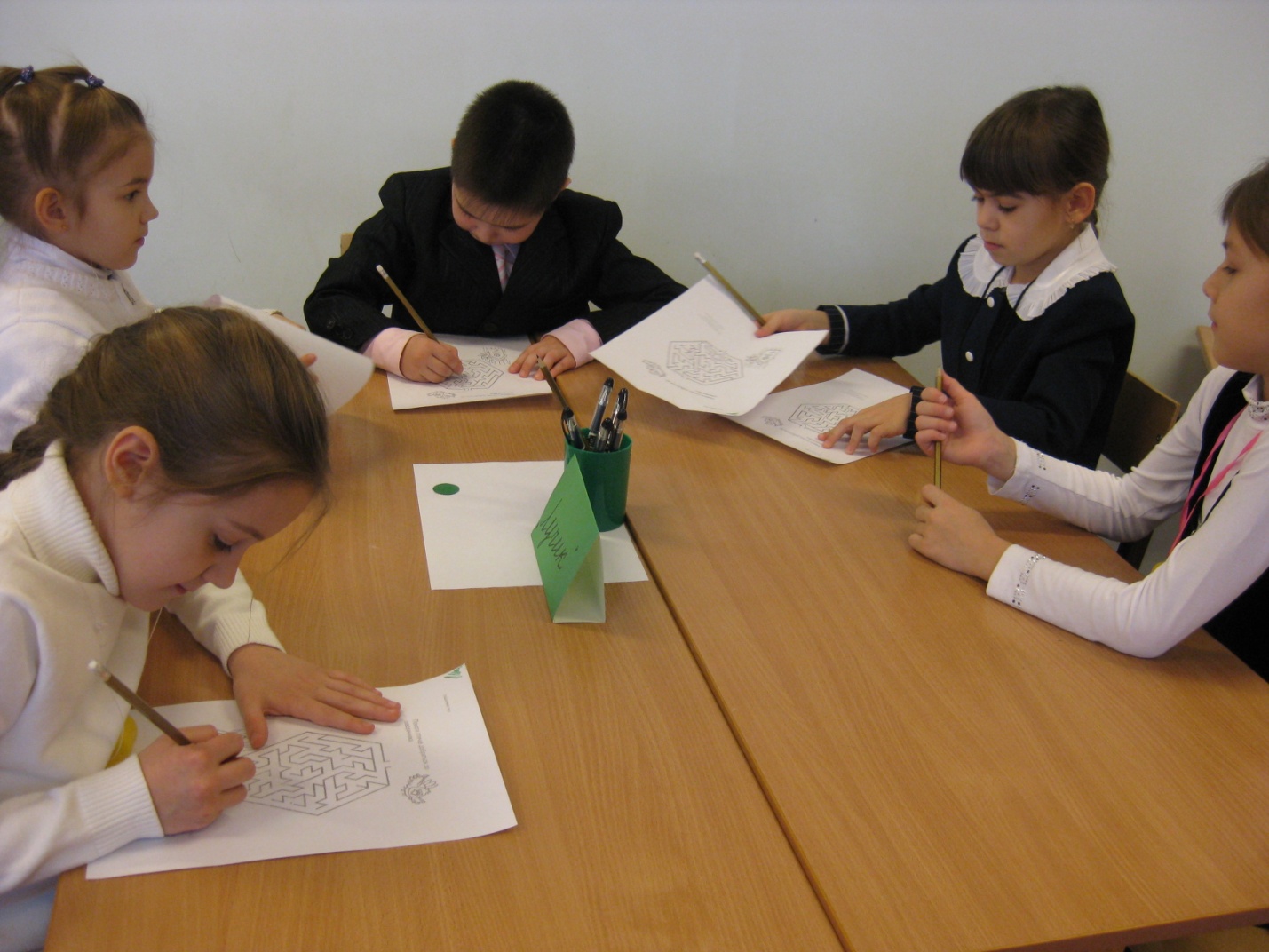 Команда «Лучик»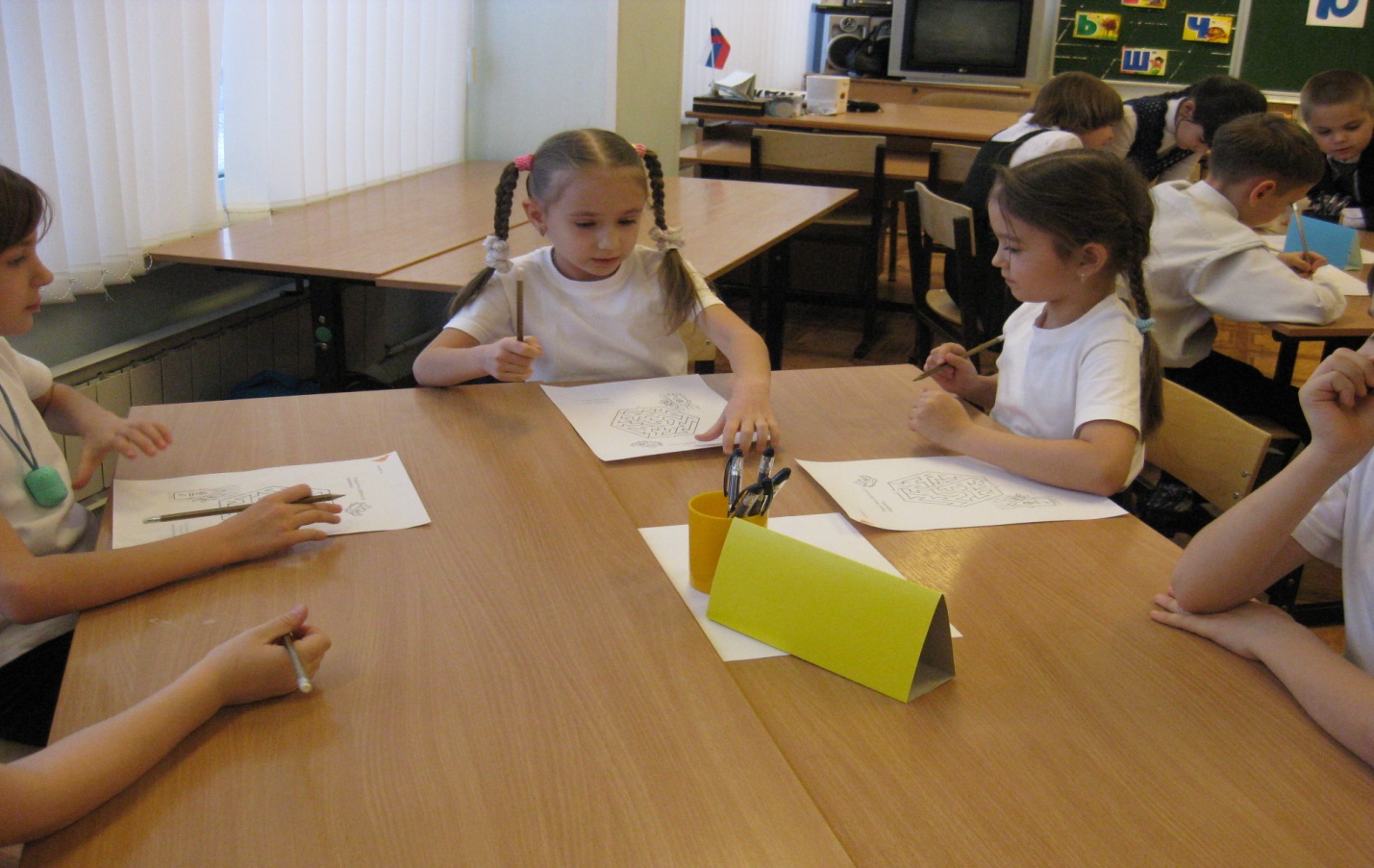 Команда «Солнышко»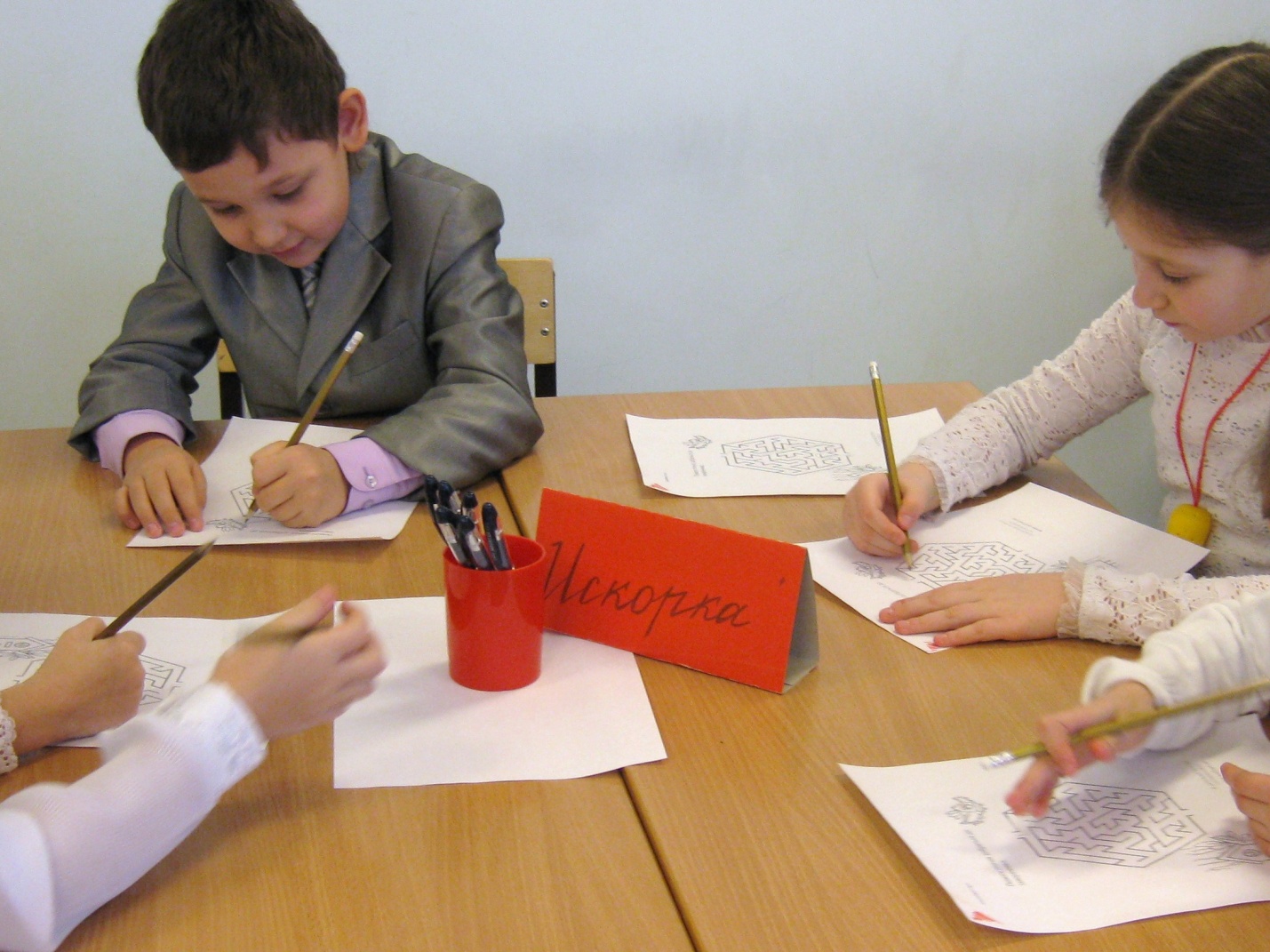 Команда «Искорка»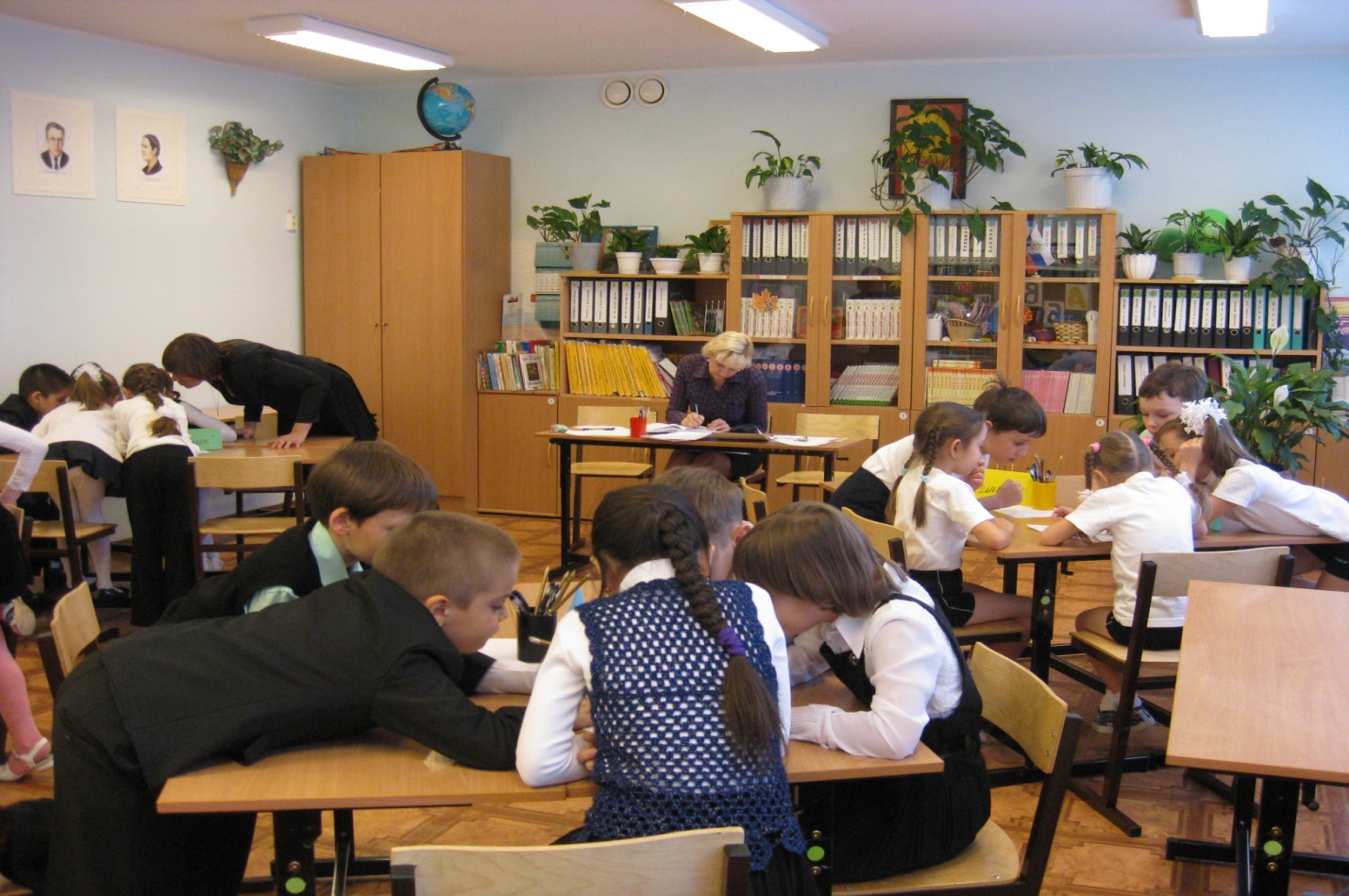 Команда «Звёздочка»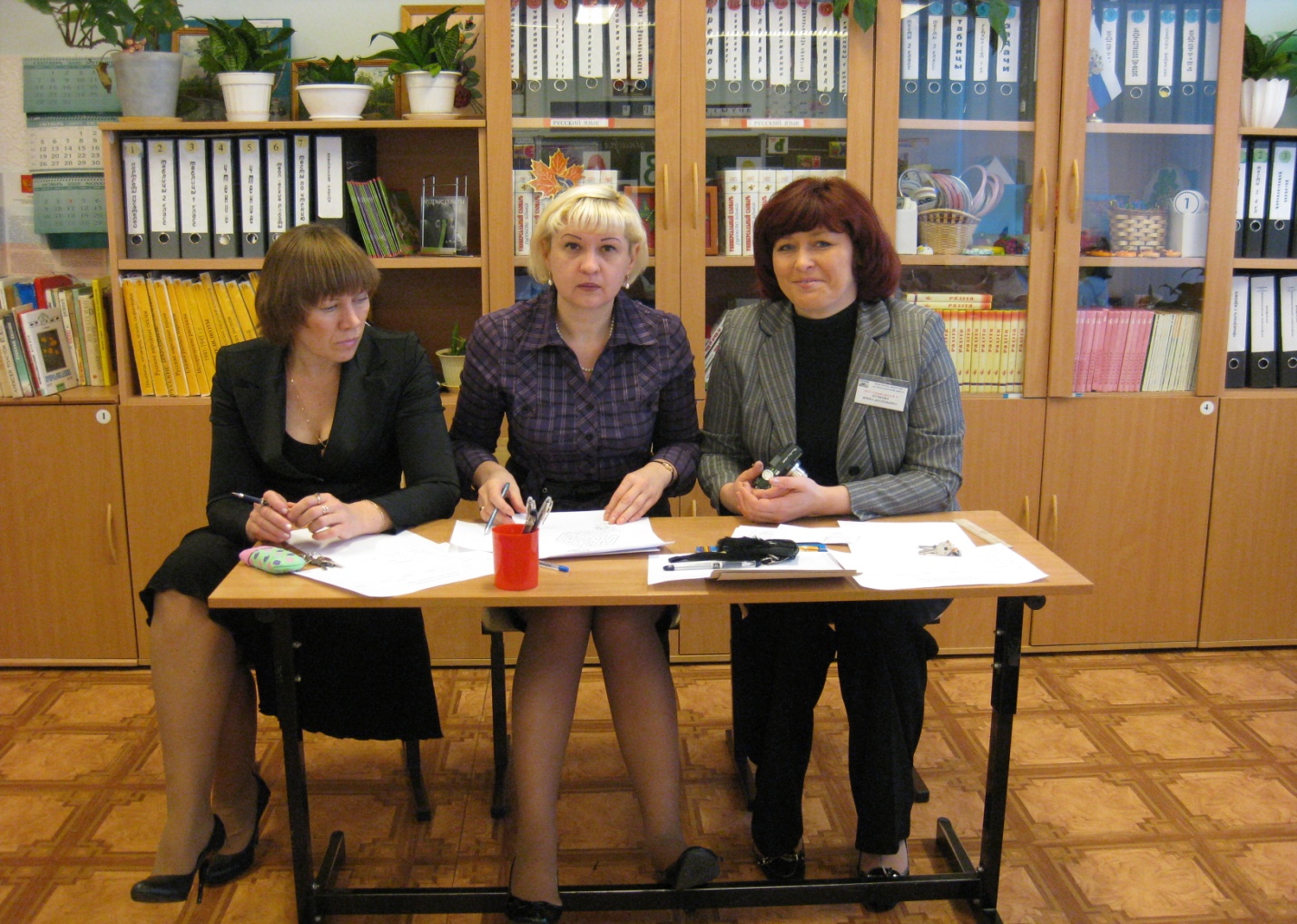 Честное, доброжелательное жюри.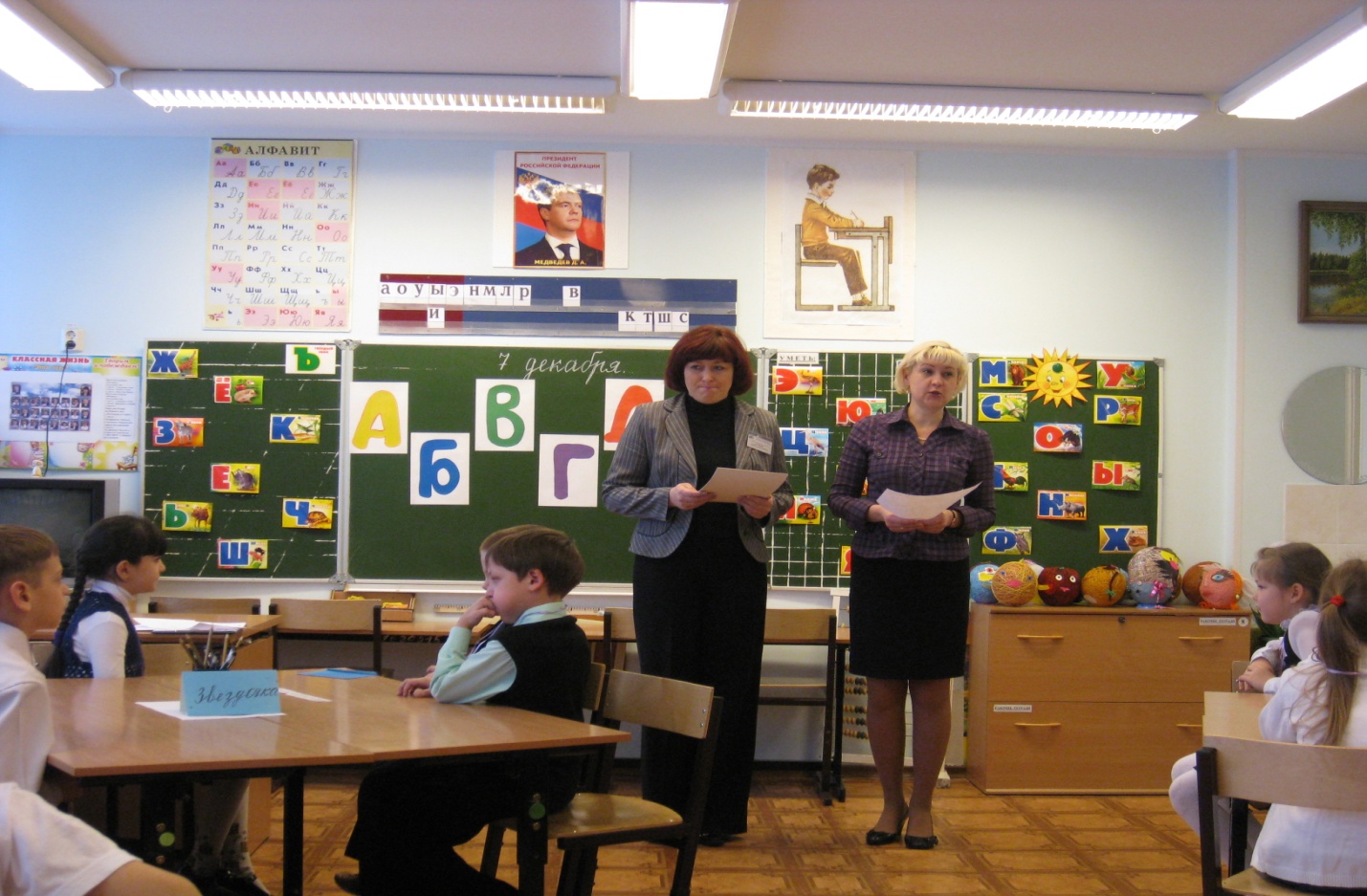 Награждение участников игры.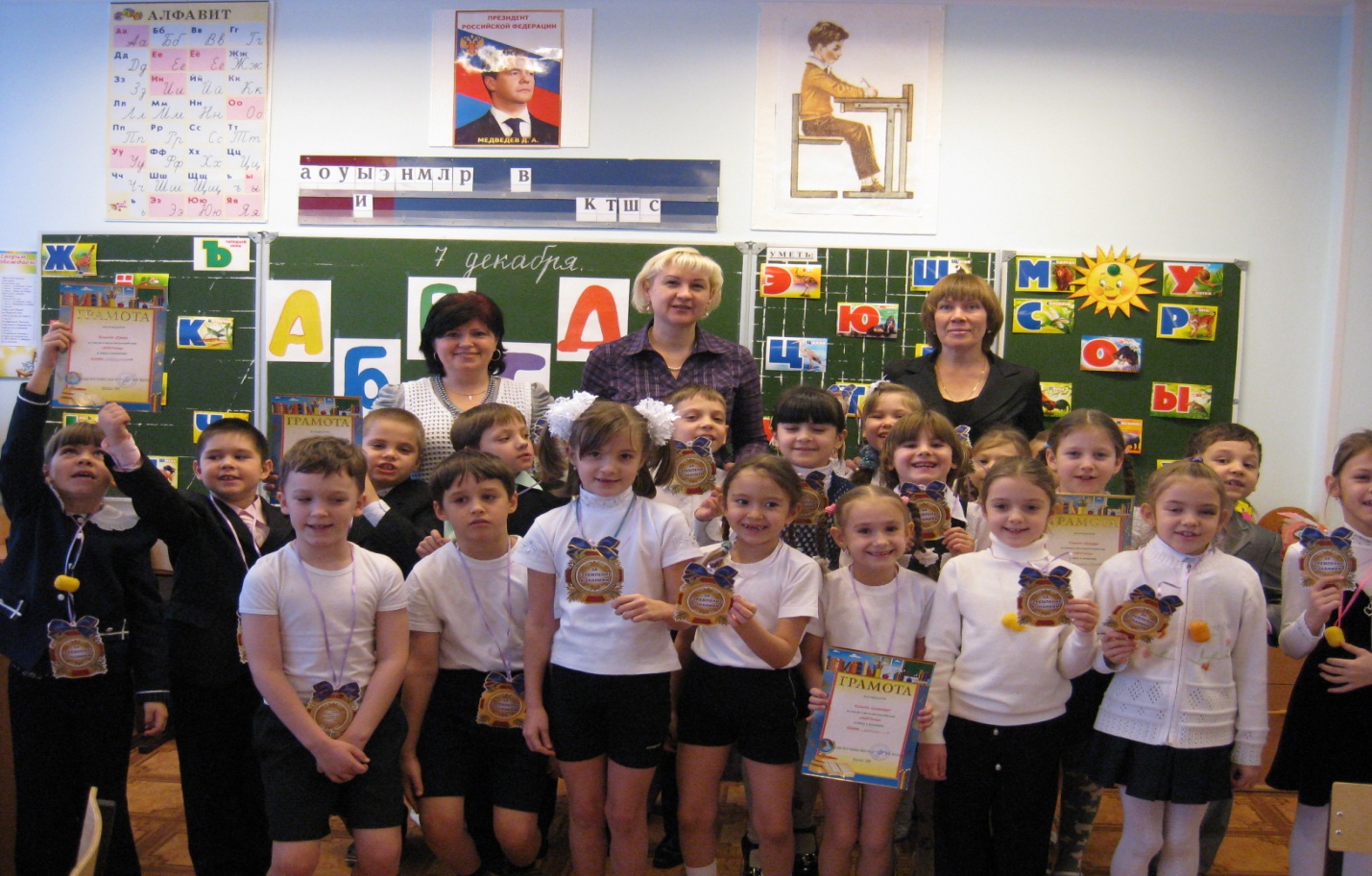 Победа в номинациях: «Самые эрудированные», «Самые умные», «Самые сообразительные», «Самые дружные».ПриложениеИ  С  К  О  Й _________Т  О  К ____________И В К О Л ___________М  О  Д ____________И К О Н У ___________Р  Ы  С ____________Ы С Н О Л _________К  А  Р ___________Книга - друг человека.

Кто много читает, тот много знает.
Одна книга тысячу людей учит.
Книги читать - не в ладушки играть.Интеллектуальная игра «АБВГДйка»1-е классы, МОУ «Средняя школа №3»№п/пКонкурсКомандаКомандаКомандаКоманда«Лучик»(зелёный)«Искорка»(красный)«Звездочка»(синий)«Солнышко»(желтый)1.РАЗМИНКА2.ЗАГАДКИ3.ПРОЧИТАЙ-КА4.СКАЗКИ5.ПОСЛОВИЦЫИтого: